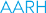 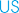 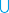 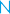 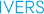 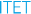 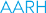 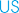 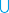 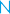 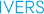 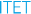 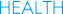 Declaration of impartiality for members of the assessment committee at Aarhus University, HealthName of the candidate: XXXXXXXXXXXXThe rules of the Danish Public Administration Act regarding disqualification apply to employees at Aarhus University, Health and others who participate in tasks for Aarhus University, Health.As a member of an assessment committee at the Faculty of Health you must - before the work of the committee begins - sign and return this declaration of impartiality to the Graduate School of Health.As a member of the committee, you have a duty to immediately notify the chair if there are circumstances that may lead to your own or another member’s disqualification, unless it is completely apparent that the matters in question are of no importance to the assessment.A member may be disqualified if:That person has a personal or financial interest in the outcome.That person’s relatives or cohabitant has a personal or financial interest in the outcome.That person has a close affiliation with a company, association or the like with a special interest in the outcome, or if other circumstances exist which may cast doubt on that person’s impartiality, including for example close friendship or ascertainable enmity.That person is or has been involved in joint publications or projects withthe higher doctoral candidateCo-authorship does not automatically entail disqualification. The crucial factor for the assessment is the scope of the co-authorship, the date of publication and the weighting of the work in question in relation to the assessment.At the Faculty of Health, members of a committee may only have joint publications and projects with the higher doctoral candidate to a very limited extent, and may only in exceptional cases have had joint publications within the past five years. Ineligibility may result in the work of the assessment committee be adjudged to be invalid.Declaration of impartialityFor members of the assessment committee at Aarhus University, HealthIf you have answered "yes" to one or more of the above questions, please describe the circumstances of your collaboration below.  Additionally, please state whether you assess that the collaboration can impair your impartiality. If your assessment is that the collaboration does not impair your impartiality, please explain why this is the case.The undersigned considers him/herself as impartial and hereby assumes the task of membership of the assessment committee. 
Place:  	  Date:                 	Signature of committee member	Name in block capitals1. Are you related to or do you in any other way have a close relation to the higher doctoral candidate?2. Have you had joint publications within the past five years or significant joint publications in addition to the last five years with the higher doctoral candidate? 3. Have you had other close collaboration with the higher doctoral candidate?4. Are there any other circumstances that may contribute to impair your impartiality in connection with the assessment?